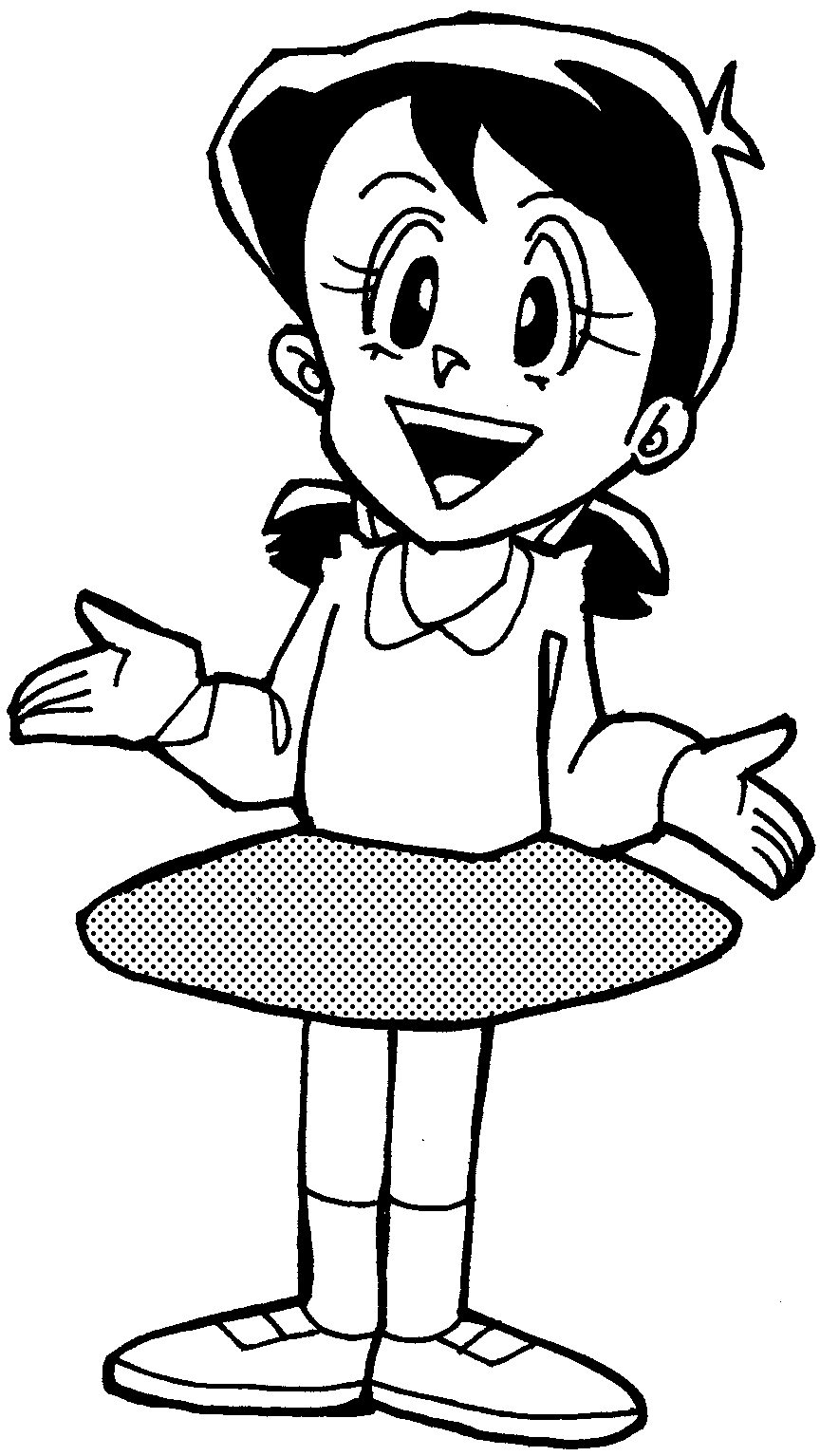 なまえ：＿＿＿＿＿＿＿＿＿＿＿さん	すばらしい　はっぴょう　を　しました！年＿＿＿＿　月＿＿＿＿＿＿日＿＿＿＿＿＿＿＿＿＿＿＿＿＿＿＿＿＿＿＿＿＿＿＿＿日本語のせんせい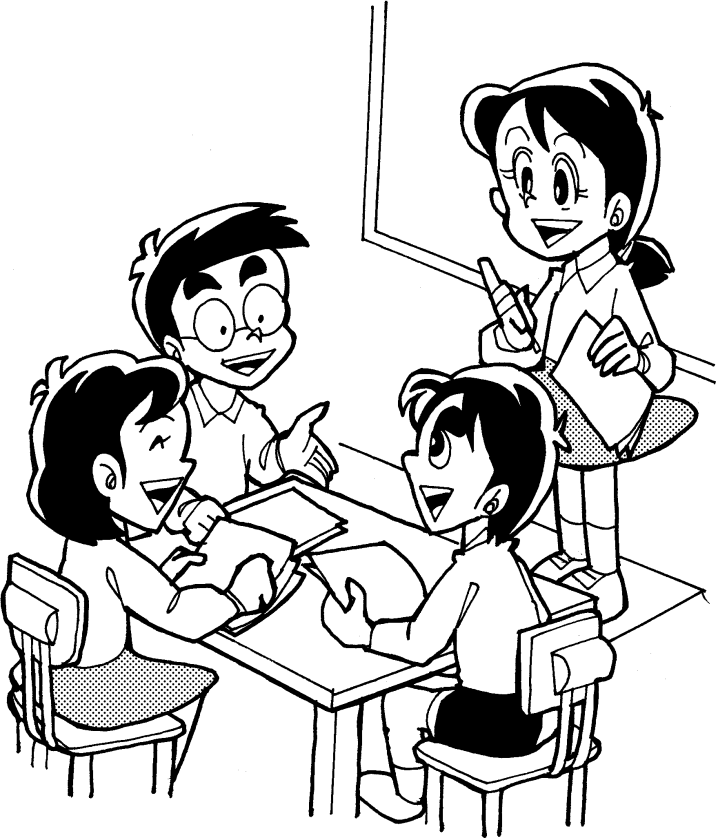 なまえ：＿＿＿＿＿＿＿＿＿＿＿さん	すばらしい　チームワーク　でした！年＿＿＿＿　月＿＿＿＿＿＿日＿＿＿＿＿＿＿＿＿＿＿＿＿＿＿＿＿＿＿＿＿＿＿＿＿日本語のせんせい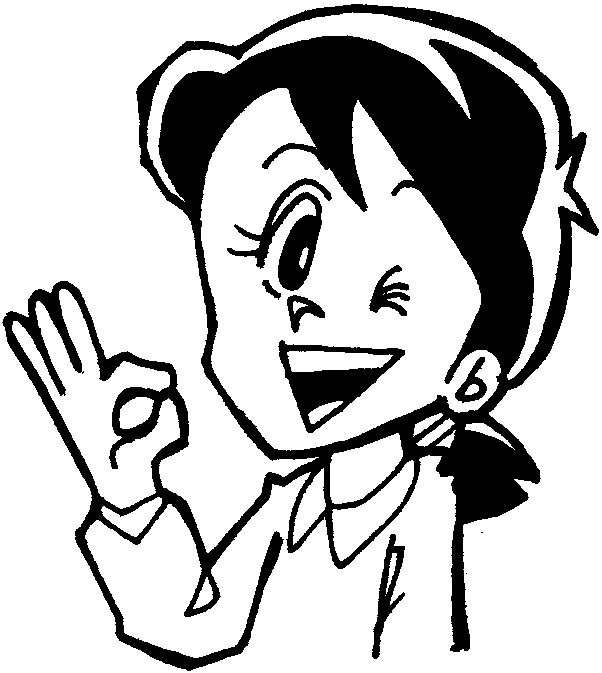 なまえ：＿＿＿＿＿＿＿＿＿＿さん　すばらしい　かんがえ　でした！年＿＿＿＿　月＿＿＿＿＿＿日＿＿＿＿＿＿＿＿＿＿＿＿＿＿＿＿＿＿＿＿＿＿＿＿＿日本語のせんせいなまえ：＿＿＿＿＿＿＿＿＿＿さん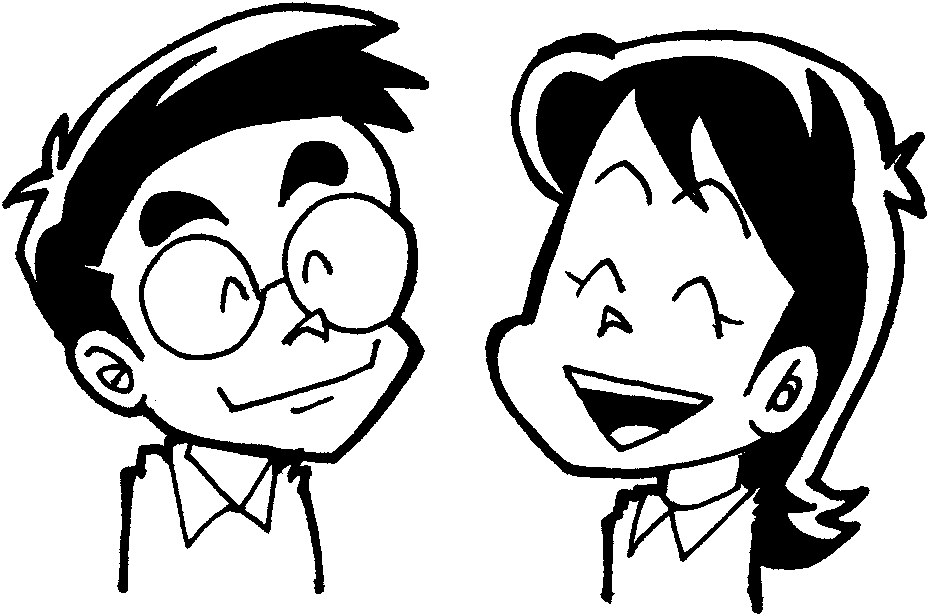 　			よくできました！年＿＿＿＿　月＿＿＿＿＿＿日＿＿＿＿＿＿＿＿＿＿＿＿＿＿＿＿＿＿＿＿＿＿＿＿＿日本語のせんせい